Открытый Кубок Липецкой области (3 тур)Город Липецк(12-13 марта 2016г.)Девушки 1997г.р.  и моложе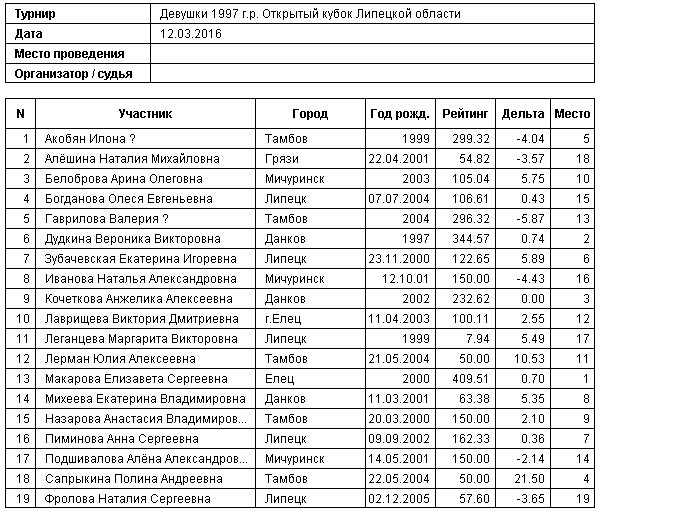 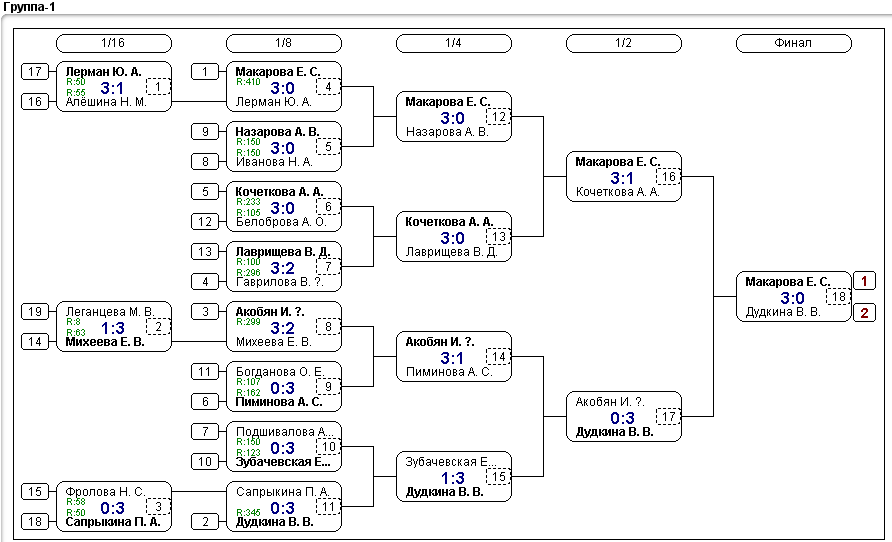 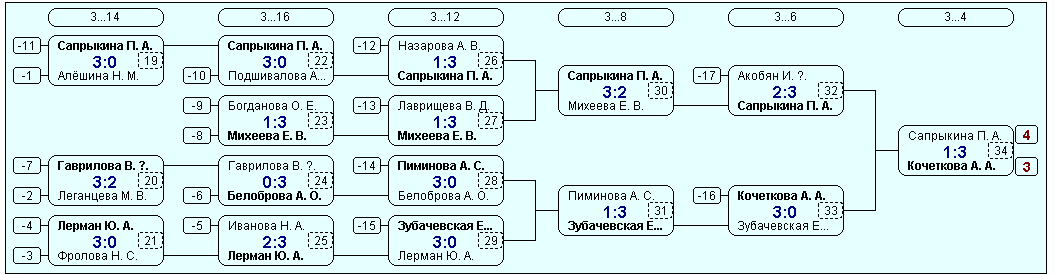 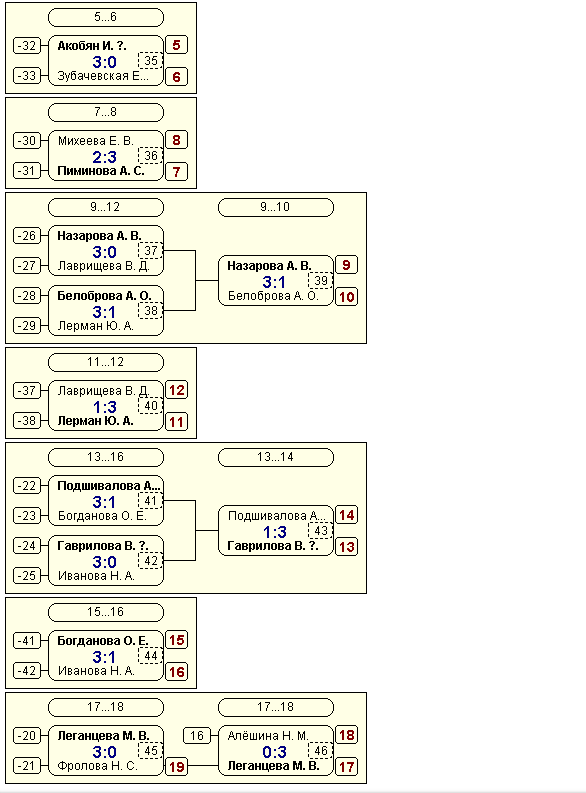 Юноши 1997г.р. и моложе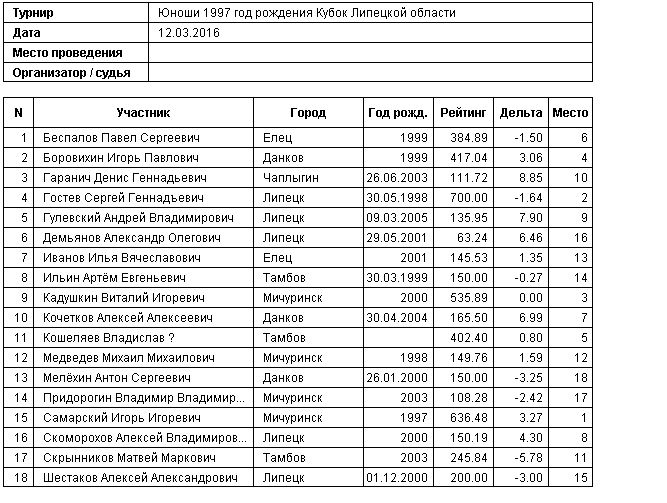 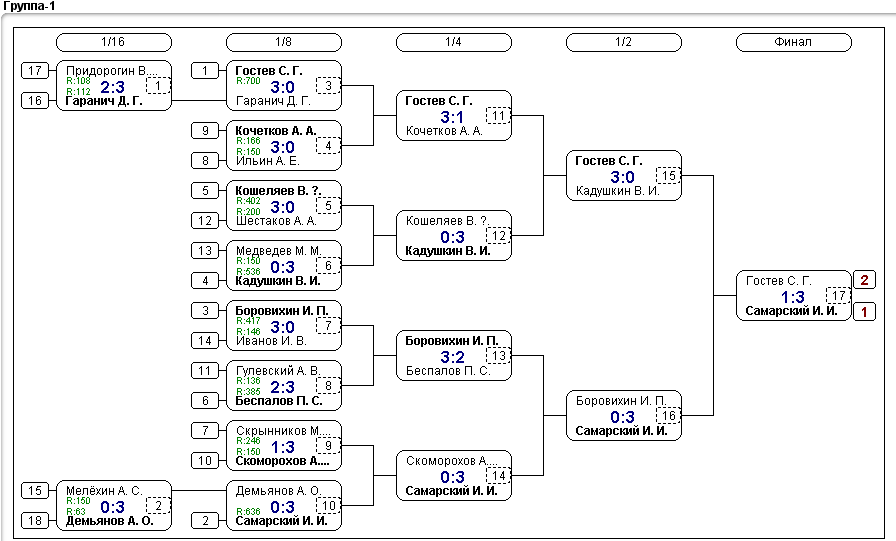 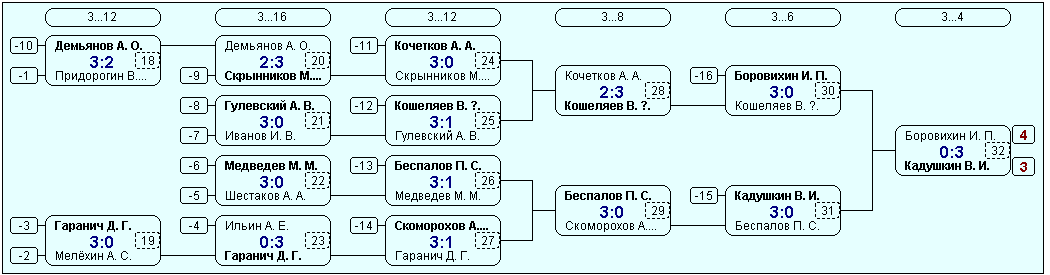 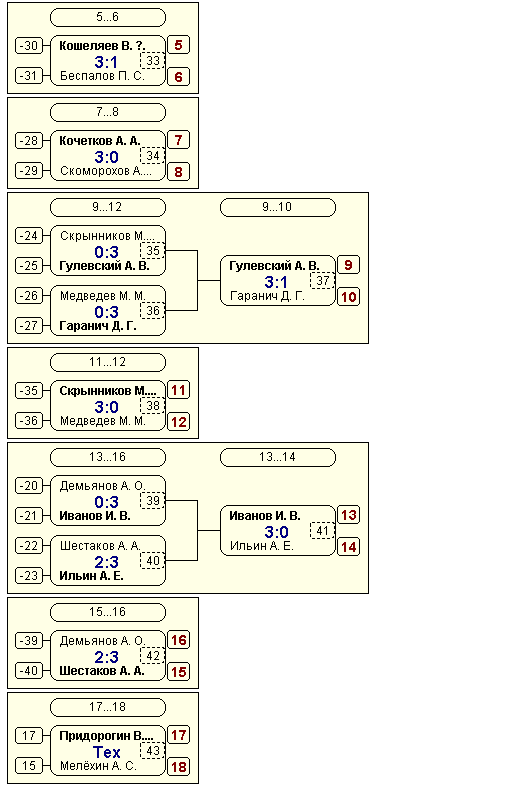 Девушки 2001г.р. и моложе.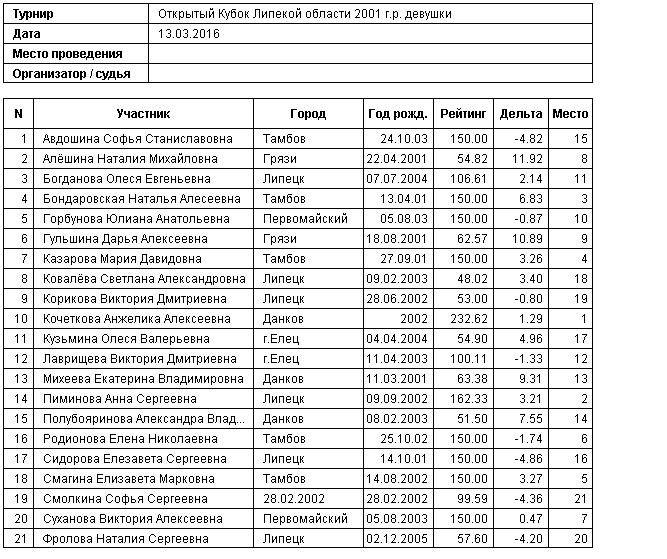 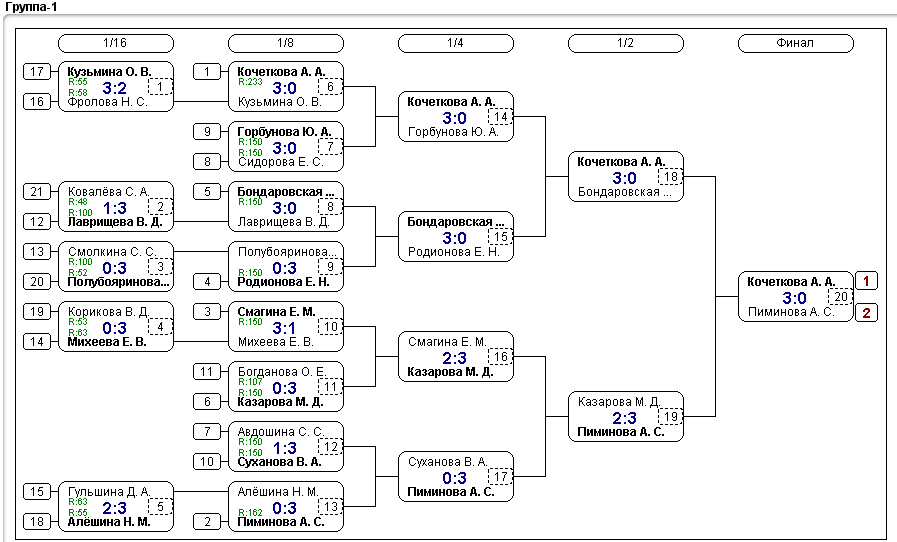 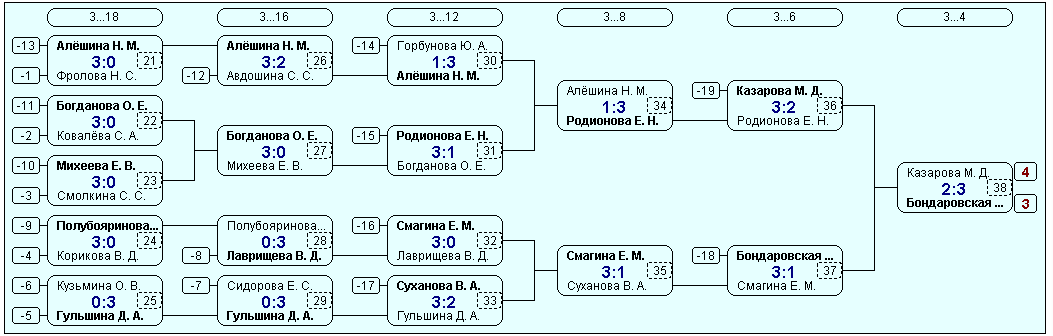 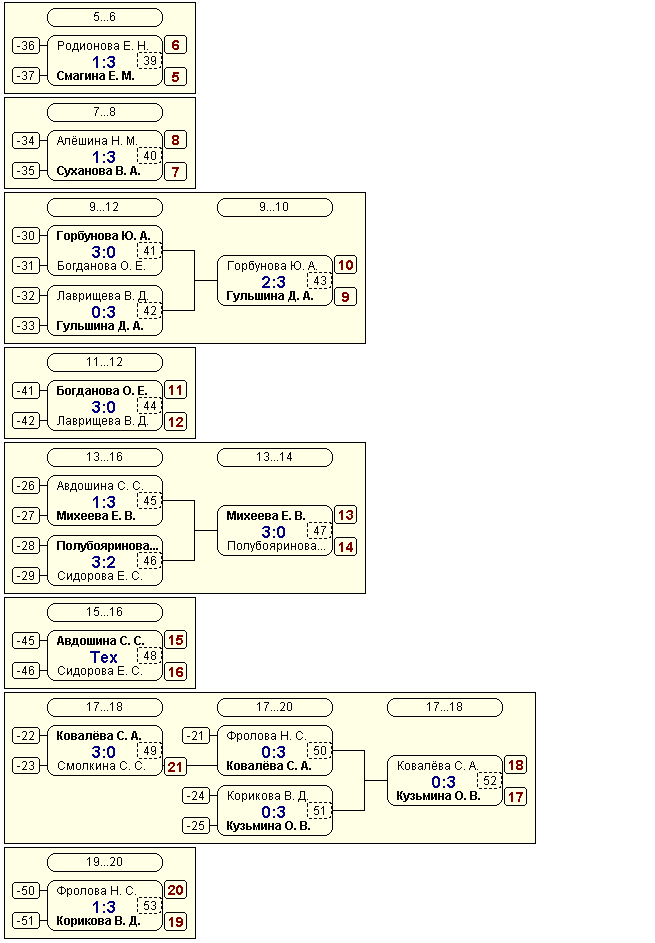 Юноши 2001г.р. и моложе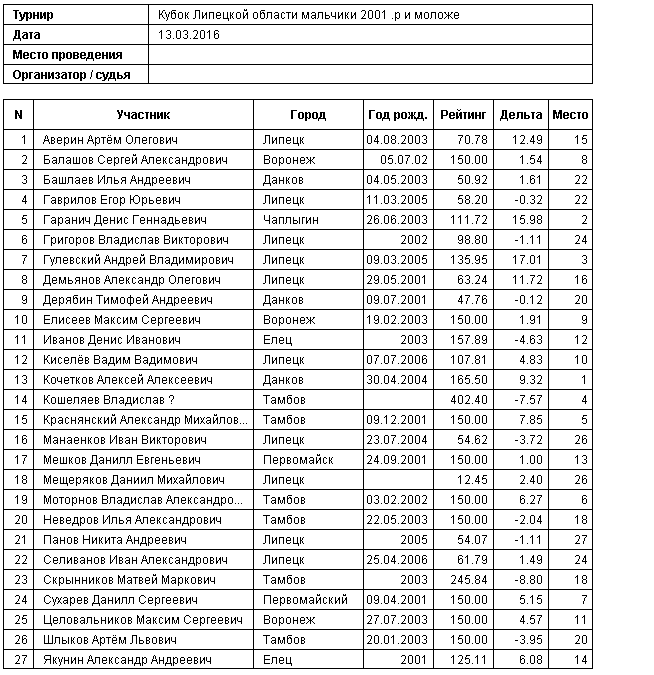 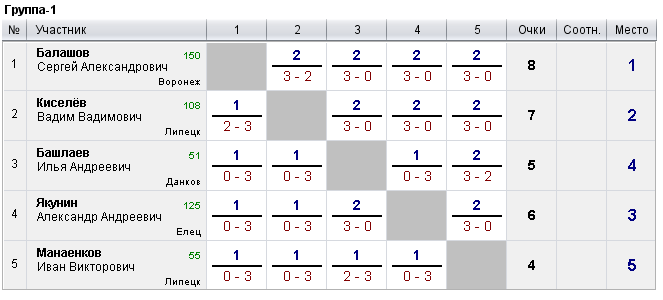 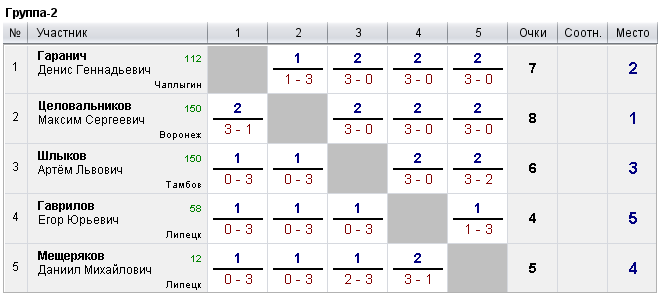 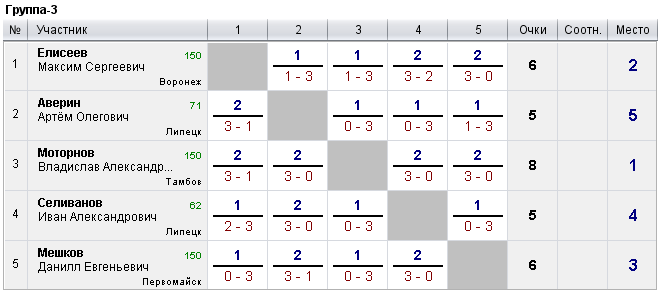 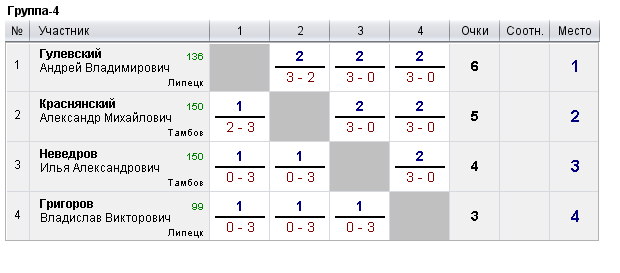 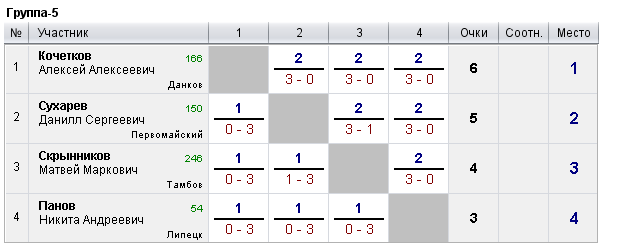 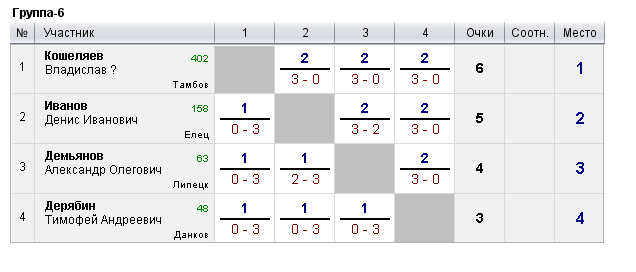 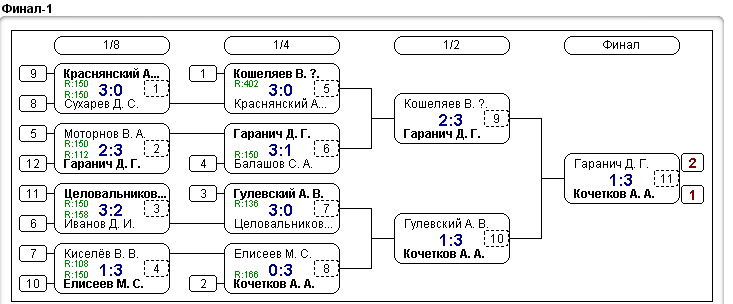 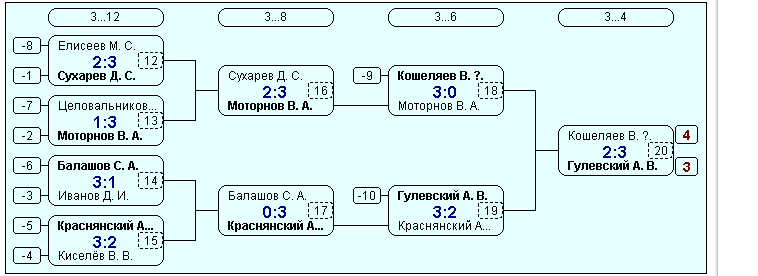 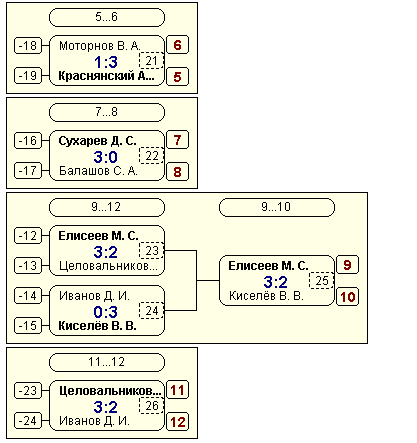 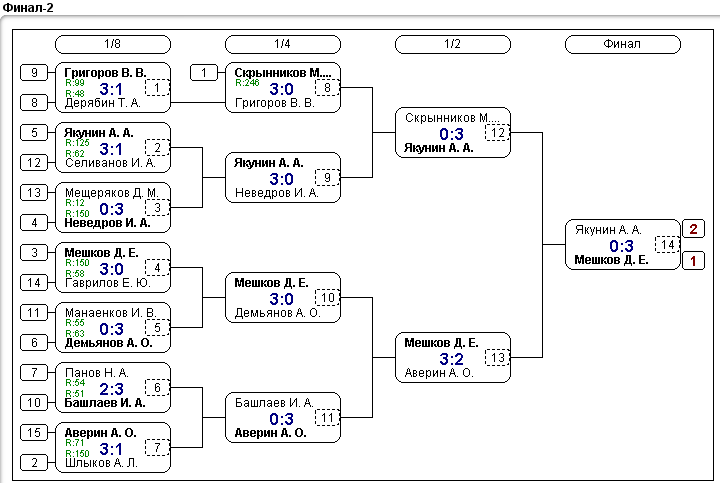 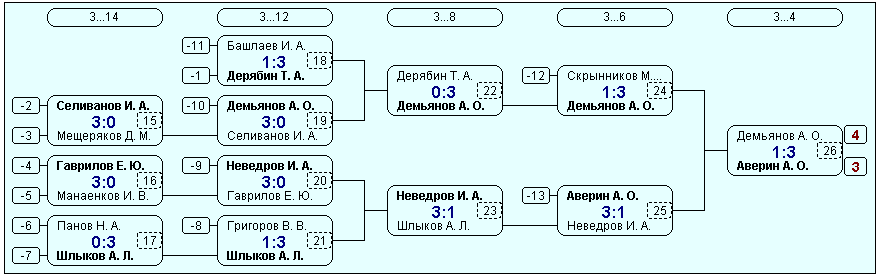 Девушки 2004 г.р. и моложе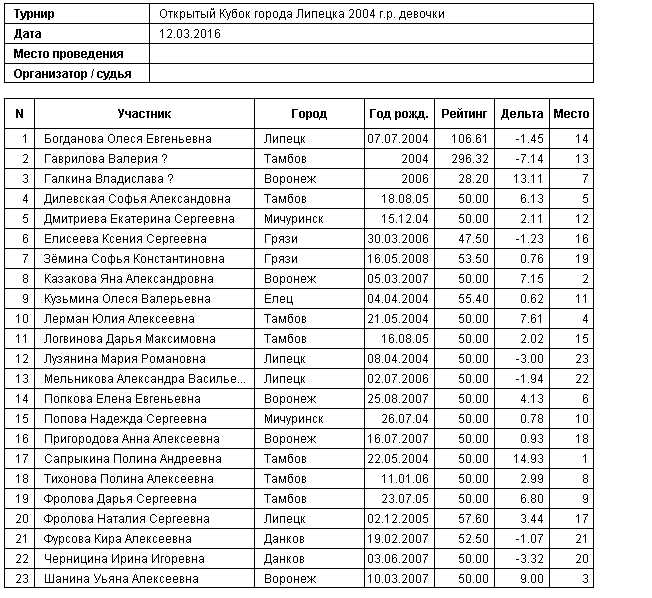 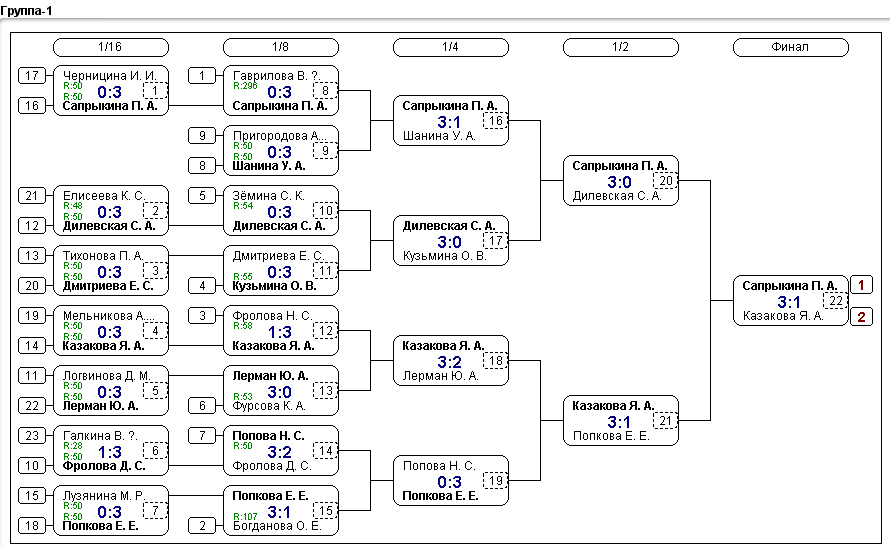 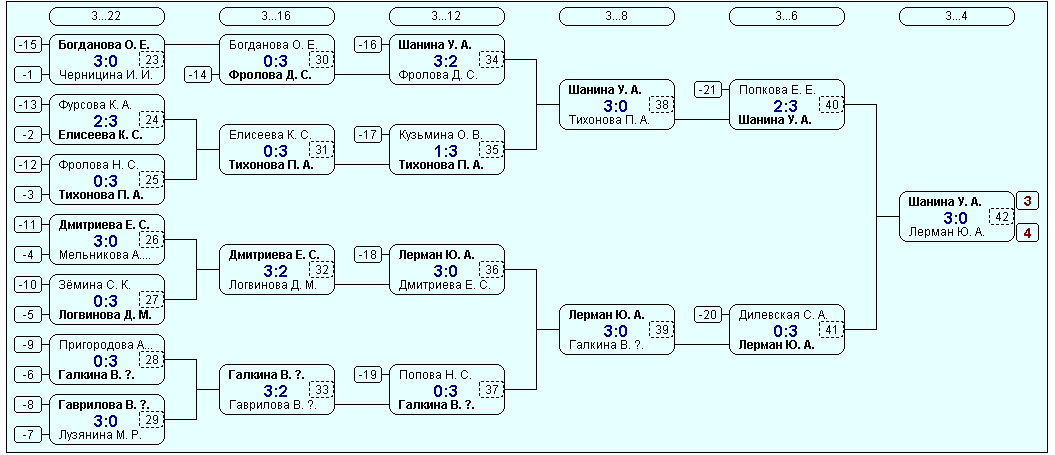 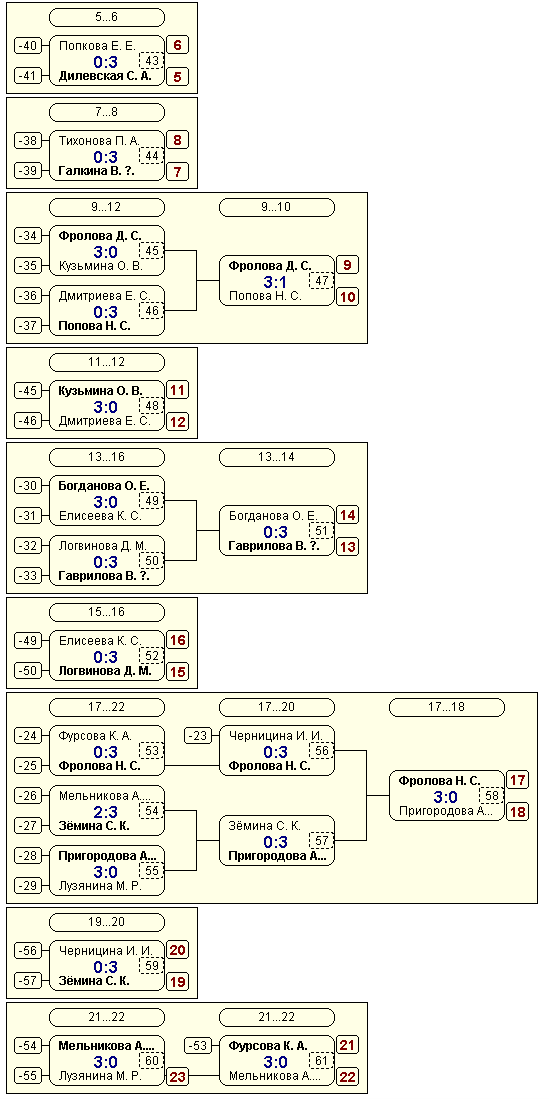 Юноши 2004 г.р. и моложе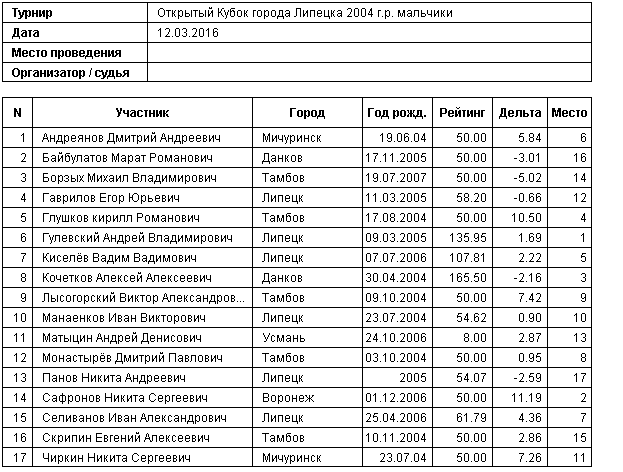 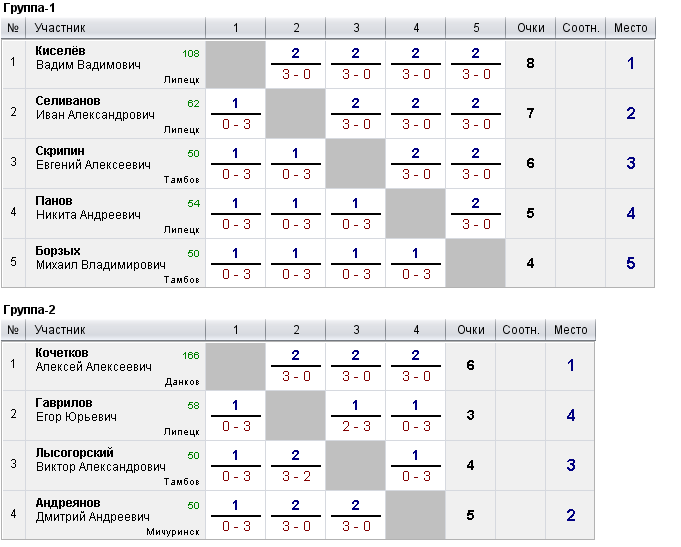 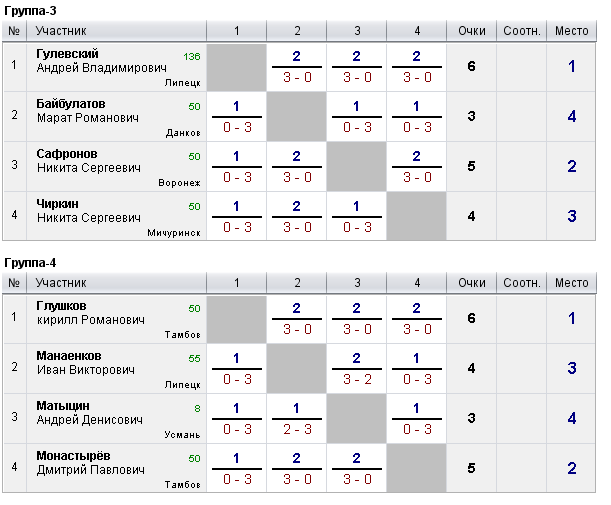 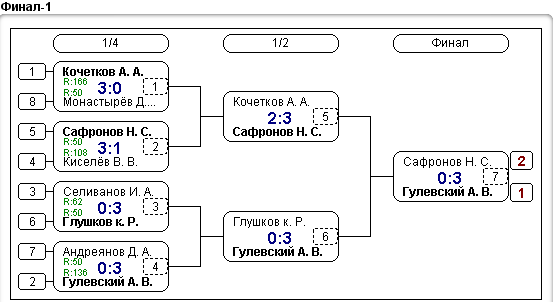 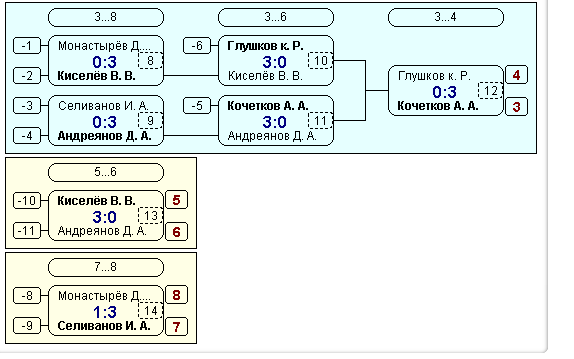 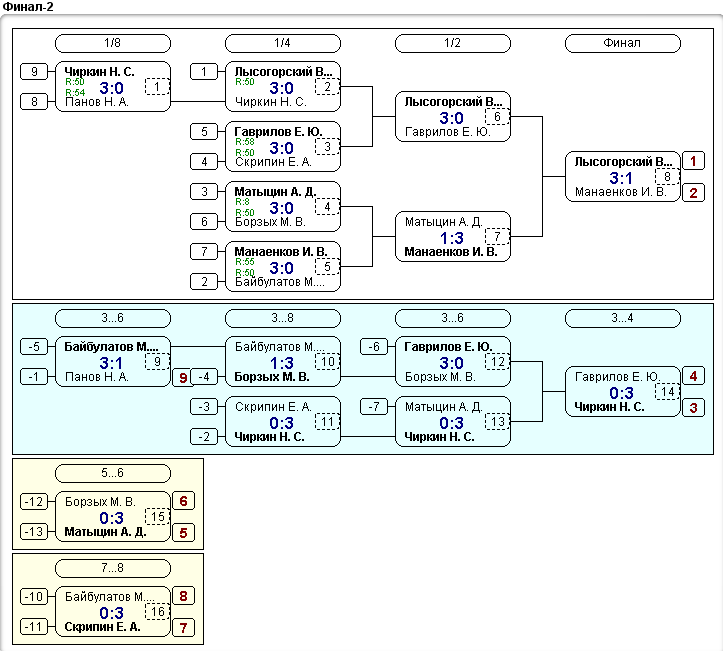 